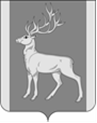 РОССИЙСКАЯ  ФЕДЕРАЦИЯИРКУТСКАЯ  ОБЛАСТЬАДМИНИСТРАЦИЯ МУНИЦИПАЛЬНОГО ОБРАЗОВАНИЯКУЙТУНСКИЙ РАЙОНП О С Т А Н О В Л Е Н И Е   29 января  2021 г.                              р.п. Куйтун                                                      № 82-пО внесении изменений в муниципальную программу «Укрепление общественного здоровья населения на территории муниципального образования Куйтунский район на 2021-2023г.г.», утвержденную постановлением администрации муниципального образования Куйтунский район от 24 июля 2020 года № 573 - пВ соответствии со статьей 179 Бюджетного кодекса Российской Федерации, Федеральным законом от 06.10.2003г. № 131-ФЗ «Об общих принципах организации местного   самоуправления   в   Российской Федерации», постановлением   администрации муниципального образования Куйтунский район от 18 апреля 2014 г. № 265-п «Об утверждении Порядка разработки, реализации и оценки эффективности реализации муниципальных программ муниципального образования Куйтунский район»,  руководствуясь ст. ст. 37, 46 Устава муниципального образования Куйтунский район, администрация муниципального образования Куйтунский районП О С Т А Н О В Л Я Е Т:1. Внести в муниципальную программу «Укрепление общественного здоровья населения на   территории муниципального   образования Куйтунский район на 2021-2023 г.г.», утвержденную постановлением администрации муниципального образования Куйтунский район от 24 июля 2020 № 573 – п следующие изменения: 1.1. Приложение 1 к постановлению администрации муниципального образования Куйтунский район от 24 июля 2020 года № 573-п  «Паспорт муниципальной программы «Укрепление общественного здоровья населения на территории муниципального образования Куйтунский район на 2021-2023 г.г.» изложить в новой редакции (Приложение 1).    1.2. Раздел 5 «Объем и источники финансирования муниципальной программы» изложить в новой редакции (Приложение 2).  	1.3. Приложение 2 к муниципальной программе «Объем и источники финансированиния муниципальной программы муниципального образования Куйтунский район «Укрепление общественного здоровья населения на   территории   муниципального образования Куйтунский район на 2021-2023 г.г.» изложить в новой редакции (Приложение 3).     	1.4. Приложение 1 к муниципальной программе «Система мероприятий муниципальной программы «Укрепление общественного здоровья населения на территории муниципального образования Куйтунский район на 2021-2023 г.г.» изложить в новой редакции (Приложение 4). 2. Организационному отделу управления по правовым вопросам, работе с архивом и кадрами администрации муниципального образования Куйтунский район (Рябикова Т.А.):    - опубликовать настоящее постановление в газете «Вестник Куйтунского района»; - разместить на официальном сайте муниципального образования Куйтунский район в сети «Интернет», внести информационную справку на сайте о внесении изменений;  -  внести информационную справку в оригинал постановления администрации муниципального образования Куйтунский район от 24 июля 2020 года № 573 -п о внесении изменений.  3.Контроль за исполнением настоящего постановления возложить на заместителя мэра по социальным вопросам администрации муниципального образования Куйтунский район Кравченко О.Э. Исполняющий обязанности мэра муниципального образования Куйтунский район                                                                                   А.А. НепомнящийПриложение 1к постановлению администрациимуниципального образованияКуйтунский район                                                                                                                  от 29.01.2021 г № 82-пМуниципальная программа«Укрепление общественного здоровья населения  на территории муниципального образования Куйтунский район на 2021-2023 г.г.»1. Паспорт  муниципальной программы«Укрепление общественного здоровья населения на  территории муниципального образования Куйтунский район на 2021-2023 г.г.»Приложение 2к постановлению администрациимуниципального образованияКуйтунский район                                                                                                                                                                                                       от 29.01.2021 г № 82-п5. Объем и источники финансирования муниципальной программы	Финансирование мероприятий Программы осуществляется за счет средств муниципального бюджета.	Общий объем финансирования муниципальной программы составляет 690 тыс.руб.	Объем и источники финансирования муниципальной программы приведены в приложении 3 к настоящей муниципальной программе.	Объемы финансирования мероприятий за счет средств бюджета муниципального образования Куйтунский̆ район ежегодно подлежат обоснованию и уточнению в установленном порядке при формировании проекта бюджета муниципального образования Куйтунский̆ район на соответствующий финансовый год. Приложение 3  к постановлению администрациимуниципального образованияКуйтунский район                                                                                                                                                                                                      от 29.01.2021 г № 82-пОбъем и источники финансированиямуниципальной программы муниципального образования Куйтунский район  «Укрепление общественного здоровья населения на   территории    муниципального образования Куйтунский район на 2021-2023 г.г.»№ п/пНаименование характеристик муниципальной программыСодержание характеристик муниципальной программы1.Правовое основание разработки муниципальной программыФедеральный закон от 06.10.2003 № 131-ФЗ «Об общих принципах организации местного самоуправления в Российской Федерации»;Федеральный закон от 21.11.2011 года № 323-ФЗ «Об основах охраны здоровья граждан в Российской Федерации»;Федеральный закон от 18.06.2001 № 77-ФЗ «О предупреждении распространения туберкулеза в Российской Федерации",Федеральный закон от 30.03.1995 № 38-ФЗ «О предупреждении распространения в Российской Федерации заболевания, вызываемого вирусом иммунодефицита человека (ВИЧ-инфекции)»,Федеральный закон от 30.03.1999 № 52-ФЗ «О санитарно-эпидемиологическом благополучии населения»,Указ Президента Российской Федерации от 09.10.2007 N 1351 «Об утверждении концепции демографической политики Российской Федерации на период до 2025 года»Указ Президента Российской федерации от 07.05.2018 г. № 204 «О национальных целях и стратегических задачах развития Российской Федерации на период до 2024 года»;Закон Иркутской области № 4-ОЗ от 05.03.2010 «Об отдельных вопросах здравоохранения в Иркутской области»;Постановление администрации муниципального образования Куйтунский район от 18 апреля 2014 г. No 265-п «Об утверждении Порядка разработки, реализации и оценки эффективности реализации муниципальных программ муниципального образования Куйтунский район»2.Ответственный исполнитель муниципальной программыОрганизационный отдел управления по правовым вопросам, работе с архивом и кадрами  администрации муниципального образования Куйтунский район3.Соисполнители муниципальной программыМУ «КУМИ по Куйтунскому району»;ОГБУЗ "Куйтунскя районная больница»ОП (дислокация рп. Куйтун) МО МВД России «Тулунский»отдел спорта, молодежной политики и туризма админситарции муниципального образования Куйтунский район ; управление образования администрации муниципального образования Куйтунский район;отдел культуры администрации муниципального образования Куйтунский район;волонтеры4.Цель муниципальной программысоздание условий для формирования доступной квалифицированной медицинской помощи на территории муниципального образования Куйтунский район;улучшение  здоровья населения, качества их жизни, формирование культуры общественного здоровья, ответственного отношения к здоровью;снижение темпов распространения, уровня заболеваемости и смертности от социально - значимых заболеваний.5.Задачи муниципальной программы привлечение и закрепление медицинских кадров на территорию муниципального образовании Куйтунский район;формирование системы мотивации граждан к ведению здорового образа жизни, включая здоровое питание и отказ от вредных привычек;профилактика социально - значимых заболеваний.6.Подпрограммы муниципальной программыПодпрограмма «Привлечение и закрепление медицинских кадров на территорию муниципального образования Куйтунский район» (далее - Подпрограма 1)Подпрограмма «Формирование системы мотивации граждан к ведению здорового образа жизни, включая здоровое питание и отказ от вредных привычек» (далее- Подпрограмма 2)Подпрограмма «Профилактика социально - значимых заболеваний на территории муниципального образования Куйтунский район» (далее - Подпрограмма 3).7.Сроки реализации муниципальной программы2021-2023 годы8.Объем и источники финансирования муниципальной программыОбщий объем финансирования муниципальной программы составляет -  690 тыс.руб., в том числе по подпрограммам:Подпрограмма  1 - 690  тыс.руб., в т.ч. по годам 2021г. - 230 тыс.руб., 2022 г. –230 тыс.руб., 2023 г.- 230 тыс.руб.Подпрограмма 2 -  0 тыс. руб., в т. ч. по годам 2021г. – 0 тыс.руб., 2022 г. - 0 тыс.руб., 2023 г.- 0 тыс.руб.Подпрограмма 3 – 0 тыс. руб., в т.ч. по годам, 2021г. - 0 тыс.руб., 2022 г. - 0 тыс.руб., 2023 г. - 0 тыс.руб. 9.Ожидаемые результаты реализации муниципальной программы    Подпрограмма 1 :обеспечить врачами и фельдшерами чел.: 2021 г.- врачей - 66 чел, фельдшеров - 39 чел.; 2022г. - врачей - 71 чел, фельдшеров - 43 чел.; 2023г.  -  врачей - 76 чел, фельдшеров - 47 чел.    Подпрограмма 2:увеличение доли населения, систематически занимающегося физической культурой и спортом на  10 тыс. чел. населения : 2021 г.- 24,0 %; 2022 - 25,5 %; 2023 - 27,0 %.уменьшение заболеваемости алкоголизмом на  10 тыс. чел. населения : 2021 г.- 24,0 %; 2022 - 25,5 %; 2023 - 27,0 %;уменьшение смертности мужчин в трудоспособном возрасте на  10 тыс. чел. населения : 2021 г.- 24,0 %; 2022 - 25,5 %; 2023 - 27,0 %; уменьшение смертности женщин в трудоспособном возрасте на  10 тыс. чел. населения : 2021 г.- 24,0 %; 2022 - 25,5 %; 2023 - 27,0 %;увеличение охвата населения диспансеризацией на  10 тыс. чел. населения : 2021 г.- 24,0 %; 2022 - 25,5 %; 2023 - 27,0 %.     Подпрограмма 3:  снижение заболеваемости туберкулезом на 100 тыс. чел.: 2021 г. -96,2; 2022 -95,2; 2023г.- 94,2;снижение смертности от туберкулеза на 100 тыс. чел. : 2021 г. - 35,0; 2022 - 34,0; 2023г.- 33,0;снижение  заболеваемости сифилисом на 100 тыс. чел. : 2021 г. - 65,0; 2022 - 64,0; 2023г.- 63,0;снижение заболеваемости гонореей на 100 тыс. чел. : 2021 г. -10,0; 2022 -8,9; 2023г.- 6,8;снижение  заболеваемости сахарным диабетом  на 100 тыс. чел.: 2021 г. - 228; 2022 - 226; 2023г.- 224;снижение заболеваемость Вич - инфекциями  на 100 тыс. чел.: 2021 г. -166; 2022 -165; 2023г.- 164.№ п/пИсточники финансирования муниципальной программыза весь период реализации(тыс. руб)2021 год(тыс. руб)2022год(тыс. руб)2023 год(тыс. руб)1234561.Всего,в том числе:6902302302302.Областной бюджет0,00,00,00,03.Районный бюджет 6902302302304.Иные источники 0000Подпрограмма 1 «Привлечение и закрепление медицинских кадров на территорию муниципального образования Куйтунский район»Подпрограмма 1 «Привлечение и закрепление медицинских кадров на территорию муниципального образования Куйтунский район»Подпрограмма 1 «Привлечение и закрепление медицинских кадров на территорию муниципального образования Куйтунский район»Подпрограмма 1 «Привлечение и закрепление медицинских кадров на территорию муниципального образования Куйтунский район»Подпрограмма 1 «Привлечение и закрепление медицинских кадров на территорию муниципального образования Куйтунский район»Подпрограмма 1 «Привлечение и закрепление медицинских кадров на территорию муниципального образования Куйтунский район»1.1.Всего,в том числе:6902302302301.1.1.Областной бюджет 0,00,00,00,01.1.2.Районный бюджет 6902302302301.1.3Иные источники 0,00,00,00,02.Подпрограмма 2.   «Формирование системы мотивации граждан к ведению здорового образа жизни, включая здоровое питание и отказ от вредных привычек»Подпрограмма 2.   «Формирование системы мотивации граждан к ведению здорового образа жизни, включая здоровое питание и отказ от вредных привычек»Подпрограмма 2.   «Формирование системы мотивации граждан к ведению здорового образа жизни, включая здоровое питание и отказ от вредных привычек»Подпрограмма 2.   «Формирование системы мотивации граждан к ведению здорового образа жизни, включая здоровое питание и отказ от вредных привычек»Подпрограмма 2.   «Формирование системы мотивации граждан к ведению здорового образа жизни, включая здоровое питание и отказ от вредных привычек»2.1.Всего,в том числе:0,00,00,00,02.1.1.Областной бюджет 0,00,00,00,02.1.2.Районный бюджет 0,00,00,00,02.1.3Иные источники 0,00,00,00,03.Подпрограмма  3 «Профилактика социально - значимых заболеваний на территории муниципального образования Куйтунский район»Подпрограмма  3 «Профилактика социально - значимых заболеваний на территории муниципального образования Куйтунский район»Подпрограмма  3 «Профилактика социально - значимых заболеваний на территории муниципального образования Куйтунский район»Подпрограмма  3 «Профилактика социально - значимых заболеваний на территории муниципального образования Куйтунский район»Подпрограмма  3 «Профилактика социально - значимых заболеваний на территории муниципального образования Куйтунский район»3.1.Всего,в том числе:0,00,00,00,03.1.1.Областной бюджет 0,00,00,00,03.1.2.Районный бюджет 0,00,00,00,03.1.3.Иные источники 0,00,00,00,0